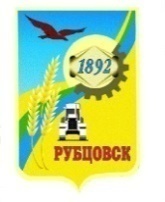 Администрация города Рубцовска Алтайского краяПОСТАНОВЛЕНИЕ26.04.2021 № 1082О внесении изменений в постановление Администрации города  Рубцовска Алтайского края от 26.09.2018 № 2504 «Об утверждении Административного регламента предоставления Администрацией города Рубцовска Алтайского края муниципальной услуги «Выдача разрешения на право организации розничного рынка»В соответствии с Федеральным законом от 27.07.2010 № 210 - ФЗ «Об организации предоставления государственных и муниципальных услуг» ПОСТАНОВЛЯЮ:           1. Внести  в постановление Администрации города Рубцовска Алтайского края от 26.09.2018 № 2504 «Об утверждении Административного регламента предоставления Администрацией города Рубцовска Алтайского края муниципальной услуги «Выдача разрешения на право организации розничного рынка» следующие изменения:пункт 2.1 раздела II приложения к постановлению изложить в следующей редакции:«2.1. Предоставление муниципальной услуги «Выдача разрешения на право организации розничного рынка» осуществляется Администрацией города Рубцовска Алтайского края (далее – Администрация города Рубцовска). Непосредственно муниципальную услугу оказывает отдел по развитию предпринимательства и рыночной инфраструктуры Администрации города Рубцовска Алтайского края (далее - отдел).»;в пункте 6 раздела II приложения к постановлению слова                 «13) постановлением Администрации города Рубцовска Алтайского края от 17.07.2015 № 3386 «Об утверждении Положения об отделе по развитию предпринимательства и рыночной инфраструктуры Администрации города Рубцовска».» заменить словами «13) постановлением Администрации города Рубцовска Алтайского края от 27.08.2020 № 2085 «Об утверждении Положения об отделе по развитию предпринимательства и рыночной инфраструктуры Администрации города Рубцовска Алтайского края».»;1.3. в пункте 4.1 раздела IV приложения к постановлению после слов «Администрации города Рубцовска» дополнить словами «Алтайского края»;1.4. пункт 5.2 раздела V приложения к постановлению изложить в следующей редакции:«5.2. Заявитель может обратиться с жалобой в том числе в следующих случаях:1) нарушения срока регистрации запроса о предоставлении муниципальной услуги, запроса, указанного в статье 15.1 Федерального от 27.07.2010 № 210 - ФЗ «Об организации предоставления государственных и муниципальных услуг»  (далее - ФЗ  от 27.07.2010 № 210 - ФЗ);2) нарушения срока предоставления муниципальной услуги. В указанном случае досудебное (внесудебное) обжалование заявителем решений и действий (бездействия) многофункционального центра, работника многофункционального центра возможно в случае, если на многофункциональный центр, решения и действия (бездействие) которого обжалуются, возложена функция по предоставлению муниципальной услуги в полном объеме в порядке, определенном частью 1.3 статьи 16 ФЗ  от 27.07.2010 № 210 - ФЗ;3) требования у заявителя документов или информации либо осуществления действий, представление или осуществление которых не предусмотрено нормативными правовыми актами Российской Федерации, нормативными правовыми актами Алтайского края, муниципальными правовыми актами для предоставления муниципальной услуги;4) отказа в приеме документов, предоставление которых предусмотрено нормативными правовыми актами Российской Федерации, нормативными правовыми актами Алтайского края, муниципальными правовыми актами для предоставления муниципальной услуги, у заявителя;5) отказа в предоставлении муниципальной услуги, если основания отказа не предусмотрены федеральными законами и принятыми в соответствии с ними иными нормативными правовыми актами Российской Федерации, законами и иными нормативными правовыми актами Алтайского края, муниципальными правовыми актами. В указанном случае досудебное (внесудебное) обжалование заявителем решений и действий (бездействия) многофункционального центра, работника многофункционального центра возможно в случае, если на многофункциональный центр, решения и действия (бездействие) которого обжалуются, возложена функция по предоставлению соответствующей муниципальной услуги в полном объеме в порядке, определенном частью 1.3 статьи 16 ФЗ  от 27.07.2010                  № 210 - ФЗ;6) затребования с заявителя при предоставлении муниципальной услуги платы, не предусмотренной нормативными правовыми актами Российской Федерации, нормативными правовыми актами Алтайского края, муниципальными правовыми актами;7) отказа органа, предоставляющего муниципальную услугу, должностного лица органа, предоставляющего муниципальную услугу, многофункционального центра, работника многофункционального центра, организаций, предусмотренных частью 1.1 статьи 16 ФЗ  от 27.07.2010 № 210 - ФЗ, или их работников в исправлении допущенных ими опечаток и ошибок в выданных в результате предоставления  муниципальной услуги документах либо нарушение установленного срока таких исправлений. В указанном случае досудебное (внесудебное) обжалование заявителем решений и действий (бездействия) многофункционального центра, работника многофункционального центра возможно в случае, если на многофункциональный центр, решения и действия (бездействие) которого обжалуются, возложена функция по предоставлению соответствующих муниципальных услуг в полном объеме в порядке, определенном частью 1.3 статьи 16 ФЗ  от 27.07.2010 № 210 - ФЗ;8) нарушения срока или порядка выдачи документов по результатам предоставления муниципальной услуги;9) приостановления предоставления муниципальной услуги, если основания приостановления не предусмотрены федеральными законами и принятыми в соответствии с ними иными нормативными правовыми актами Российской Федерации, законами и иными нормативными правовыми актами Алтайского края, муниципальными правовыми актами. В указанном случае досудебное (внесудебное) обжалование заявителем решений и действий (бездействия) многофункционального центра, работника многофункционального центра возможно в случае, если на многофункциональный центр, решения и действия (бездействие) которого обжалуются, возложена функция по предоставлению муниципальной услуги в полном объеме в порядке, определенном частью 1.3 статьи 16 ФЗ  от 27.07.2010 № 210 - ФЗ;10) требования у заявителя при предоставлении муниципальной услуги документов или информации, отсутствие и (или) недостоверность которых не указывались при первоначальном отказе в приеме документов, необходимых для предоставления муниципальной услуги, либо в предоставлении муниципальной услуги, за исключением случаев, предусмотренных пунктом 4 части 1 статьи 7 ФЗ  от 27.07.2010 № 210 - ФЗ. В указанном случае досудебное (внесудебное) обжалование заявителем решений и действий (бездействия) многофункционального центра, работника многофункционального центра возможно в случае, если на многофункциональный центр, решения и действия (бездействие) которого обжалуются, возложена функция по предоставлению муниципальной услуги в полном объеме в порядке, определенном частью 1.3 статьи 16 ФЗ  от 27.07.2010 № 210 - ФЗ.»;1.5. Приложение   1  к  Регламенту  изложить  в  следующей редакции:                                                                       «Приложение № 1 к РегламентуИнформацияоб Администрации города Рубцовска Алтайского края, предоставляющеймуниципальную услугу «Выдача разрешения на право организации розничного рынка»                                                                                                                                      »;           1.6. Приложение   2  к  Регламенту  изложить  в  следующей редакции:                                                                             «Приложение № 2 к РегламентуСведенияоб управлении Федеральной службы государственной регистрации, кадастра и картографии по Алтайскому краю, межрайонной инспекции Федеральной налоговой службы № 12 по Алтайскому краю и комитете Администрации города Рубцовска по управлению имуществом                                                                                                                                      »;1.7. Приложение  5  к  Регламенту  изложить  в  следующей  редакции:                                                                    «Приложение № 5 к РегламентуКонтактные данные для подачи жалоб в связи с предоставлением муниципальной услуги «Выдача разрешения на право организации розничного рынка»                                                                                                                                        »;1.8. Приложение  6  к  Регламенту  изложить  в  следующей редакции:                                                                     «Приложение № 6 к Регламенту                                                                        В Администрацию города Рубцовска                                                                        от _________________________________                                                                                (Ф.И.О. (последнее - при наличии)                                                                                       руководителя юридического лица)                                                                         ___________________________________                                                                         (полное наименование юридического лица)                                                                         ___________________________________                                                                        тел. ________________________________                                                          Заявление   о выдаче (переоформлении, продлении) разрешения на право организации                                                 розничного рынкаНаименование юридического лица: _______________________________________                                                               (полное и (если имеется) сокращенное наименование,_______________________________________________________________________(в т.ч. фирменное наименование), организационно-правовая форма юридического  лица)_______________________________________________________________________Адрес:_______________________________________________________________________                          (место нахождения юридического лица, телефон)Адрес:_______________________________________________________________________ (место расположение объекта или объектов недвижимости, где предполагается                                         организовать рынок)Государственный регистрационный номер (ОГРН): ______________________________________________________________________________________________________________________________________________           (данные документа, подтверждающего факт внесения сведений о юридическом                               лице в Единый государственный реестр юридических лиц)_______________________________________________________________________           (данные документа о постановке юридического лица на учет в налоговом органе)Тип розничного рынка, который предполагается организовать:_______________________________________________________________________                  (универсальный, специализированный, сельскохозяйственный и др.)           Даю     согласие   на     обработку    персональных    данных       в      порядке,Предусмотренном      Федеральным     законом     от    27.07.2006   №  152 - ФЗ    «О персональных данных».           Я  согласен     на    сбор,     запись,   систематизацию,   накопление, хранение,уточнение   (обновление,   изменение),    извлечение,     использование,     передачу(распространение,     предоставление,     доступ),   обезличивание,      блокирование,удаление, уничтожение персональных   данных, указанных в настоящем заявлении,органом,   предоставляющим  муниципальную  услугу,   с   целью   предоставлениямуниципальной     услуги.    Согласие     на    обработку      персональных     данных (далее - согласие) действует бессрочно.          В  случае   отзыва   согласия   обязуюсь  направить  письменное  заявление  ворган,  предоставляющий  муниципальную услугу, с указанием даты прекращения действия согласия.          Даю  согласие  на  информирование  о  ходе предоставления муниципальной услуги    путем    СМС - оповещения   по   телефону,   указанному   в   заявлении, в соответствии   с   требованиями   Федерального  закона   от  07.07.2003 № 126 - ФЗ «О связи».Перечень прилагаемых к заявлению документов:1._____________________________________________________________________2. ____________________________________________________________________3. ____________________________________________________________________"___" _______________ 20___ г.                                  Подпись __________________М.П.                                                                                                                                           ».            2. Опубликовать настоящее постановление в газете «Местное время»  и разместить на официальном сайте Администрации города Рубцовска Алтайского края в информационно-телекоммуникационной сети «Интернет».           3. Настоящее постановление вступает в силу после его опубликования в газете «Местное время».4. Контроль за исполнением настоящего постановления возложить на заместителя Главы Администрации города Рубцовска Обуховича О.Г.Глава города Рубцовска                                                                           Д.З.ФельдманНаименование органа местного самоуправления, предоставляющего муниципальную услугу Администрация города Рубцовска Алтайского краяРуководитель органа местного самоуправления, предоставляющего муниципальную услугуГлава города Рубцовска  Фельдман Дмитрий ЗайвелевичНаименование отраслевого (функционального) органа, осуществляющего рассмотрение заявленияОтдел по развитию предпринимательства и рыночной инфраструктуры Администрации города Рубцовска Алтайского краяРуководитель отраслевого (функционального) органа, осуществляющего рассмотрение заявленияНачальник отдела по развитию предпринимательства и рыночной инфраструктуры Администрации города Рубцовска Алтайского края Черданцева Инна Григорьевна Место нахождения и почтовый адрес658200,  Алтайский край,г. Рубцовск,проспект Ленина, 130График работы (приема заявителей)Ежедневно (кроме выходных и нерабочих праздничных дней):понедельник, вторник, среда, четверг с 08 час.00мин.  до 17 час. 00 мин., пятница с 08 час.00 мин. до 15 час. 00 мин.,обед с 12час.00 мин. до 13 час.00 мин.Телефон, адрес электронной почты8(385-57) 96-419, доб. 3358(385-57) 96-419, доб. 336office@rubtsovsk.orgАдрес официального сайта органа местного самоуправления, предоставляющего муниципальную услугу (в случае отсутствия - адрес официального сайта муниципального образования)rubtsovsk.orgНаименование органа, участвующего в предоставлении муниципальной услугиУправление Федеральной службы государственной регистрации, кадастра и картографии по Алтайскому краюМежрайонная ИФНС № 12 по Алтайскому краюКомитет Администрации города Рубцовска по управлению имуществомМесто нахождения	г. Рубцовск, ул. Арычная, 8г. Рубцовск, ул. Октябрьская, 64г. Рубцовск, пер.Бульварный, 25График работыпонедельник, пятница с 08 час. 00 мин. до 17 час. 00 мин.;вторник, четверг с 08 час. 00 мин. до 20 час. 00 мин.; среда с 08 час. 00 мин. до 16 час. 00 мин.; суббота с 08 час. 00 мин. до 16 час. 00 мин.; обед с 12 час. 00 мин. до 13 час. 00 мин.понедельник, среда с 08 час. 00 мин. до 17 час. 00 мин.;вторник, четверг с 08 час. 00 мин. до 19 час. 00 мин.; пятница с 08 час. 00 мин. до 15 час. 45 мин.; 2 - 4 субботы с 10 час. 00 мин. до 15 час. 00 мин.; операционный зал работает без обедаЕжедневно (кроме выходных и нерабочих праздничных дней): понедельник, вторник, среда, четверг с 08 час.00 мин.  до 17 час. 00 мин., пятница с 08 час.00 мин. до 15 час. 00 мин., обед с 12 час.00 мин. до 13 час.00 мин.Почтовый адрес658210, г. Рубцовск, ул. Арычная, 8658204, г. Рубцовск, ул. Октябрьская, 64658200, г. Рубцовск, пер. Бульварный, 25Телефон8 (38557) 2-71-89, 2-71-87, 2-51-12контакт-центр 88002222222;8 (38557) 5-08-888(385-57) 96-412Адрес электронной почтыfqu2270@u22.rosreestr.rur22.nalog.rukui@rubtsovsk.orgАдминистрация города Рубцовска Алтайского края 658200, Алтайский край, г. Рубцовск, проспект Ленина, 130, 8(385-57) 96-401Глава города Рубцовска -Фельдман Дмитрий ЗайвелевичОтдел по развитию предпринимательства и рыночной инфраструктуры Администрации города РубцовскаАлтайского края658200, Алтайский край, г. Рубцовск, проспект Ленина, 130, 8(385-57) 96-419, доб. 335начальник отдела по развитию предпринимательства и рыночной инфраструктуры Администрации города Рубцовска Алтайского края - Черданцева Инна Григорьевна ИНН